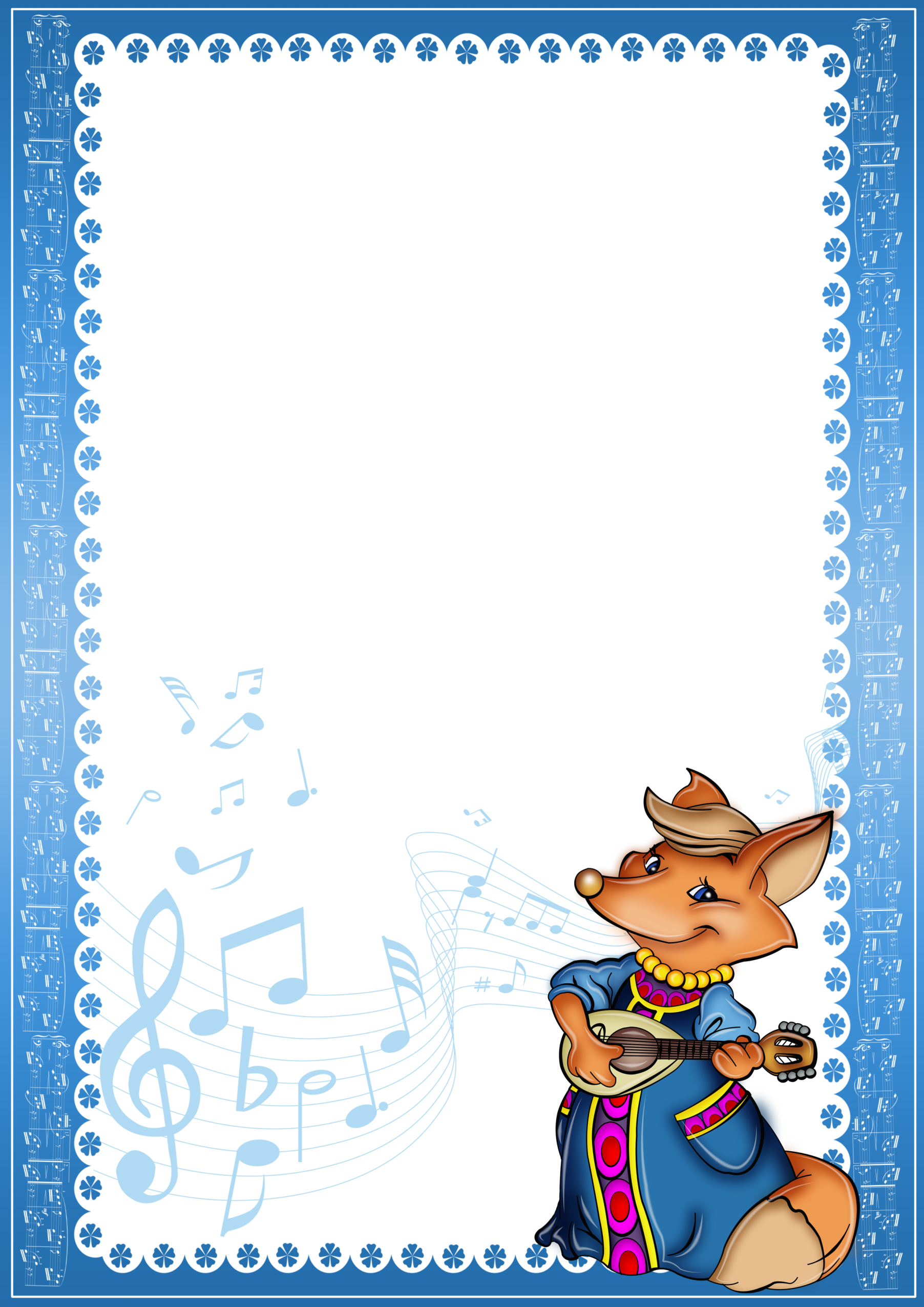 Даже кухонная посуда может быть музыкальным инструментом!Начнем с обыкновенных  ложек, лучше взять деревянные и ударять ими в нужном ритме о ладонь.Из кастрюли, вверх которой туго обтянут плотным полиэтиленом, получится барабан. Еще можно по алюминиевым кастрюлькам и ковшикам бить ложкой. Если не колотить, что есть силы, то получится отличный музыкальны инструмент.Если Вам понравилось, то попробуйте и исполните народную песню «Светит месяц» в сопровождении таких «музыкальных инструментов», как    ♫ стаканы      ♫  терки      ♫  тарелки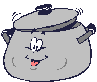    ♫  кастрюля с крышкой и т.д. 